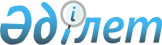 О признании утратившим силу решения Таразского городского маслихата от 25 декабря 2013 года №22-6 "Об утверждении Регламента Таразского городского маслихата"Решение Таразского городского маслихата Жамбылской области от 24 января 2022 года № 11-3. Зарегистрировано в Министерстве юстиции Республики Казахстан 28 января 2022 года № 26673
      В соответствии со статьей 27 Закона Республики Казахстан "О правовых актах" и статьей 7 Закона Республики Казахстан "О местном государственном управлении и самоуправлении в Республике Казахстан", Таразский городской маслихат РЕШИЛ:
      1. Признать утратившим силу решение Таразского городского маслихата от 25 декабря 2013 года № 22-6 "Об утверждении Регламента Таразского городского маслихата" (зарегистрировано в Реестре государственной регистрации нормативных правовых актов № 2112).
      2. Настоящее решение вводится в действие по истечении десяти календарных дней после дня его первого официального опубликования.
					© 2012. РГП на ПХВ «Институт законодательства и правовой информации Республики Казахстан» Министерства юстиции Республики Казахстан
				
      Секретарь Таразского 

      городского маслихата 

Б. Кулекеев
